Scenariusz zajęć w ramach programu Aktywna Tablica z wykorzystaniem programu BoardmakerZajęcia rewalidacyjne usprawniające widzenieData: 12.04.2022Prowadzący: Lidia GumułaOddział przedszkolnyIlość uczniów: 1Temat: Co do czego pasuje?Cele ogólne:doskonalenie percepcji i pamięci wzrokowejrozwijanie koordynacji wzrokowo-ruchowejCele szczegółowe: poznawanie rzeczywistościrozwijanie nazewnictwakształtowanie umiejętności klasyfikowaniarozwijanie umiejętności rozumienia reguł, współdziałaniaFormy pracy:  indywidualnaMetody pracy: zabawowa, praktycznego działaniaŚrodki dydaktyczne: pudełko z zabawkami (pojazdy, jedzenie, zwierzątka), karty pracy przygotowane w programie BoardmakerPrzebieg zajęć:Powitanie ucznia.Zabawa „Skrzynia skarbów. W pudełku znajdują się różne przedmioty (samochodziki, jedzenie, zwierzątka). Dziecko segreguje zabawki do poszczególnych kategorii: -żywność, pojazdy, zwierzęta.Karty pracy „Jedzenie, zwierzęta, pojazdy-co pasuje?”. Dziecko spośród wielu ilustracji wybiera obrazki pasujące do wskazanej kategorii. Karta pracy „Memory”. Dziecko wycina obrazki. Dobiera w pary. Gra w memory z wykorzystaniem powyższych obrazków.Pożegnanie ucznia.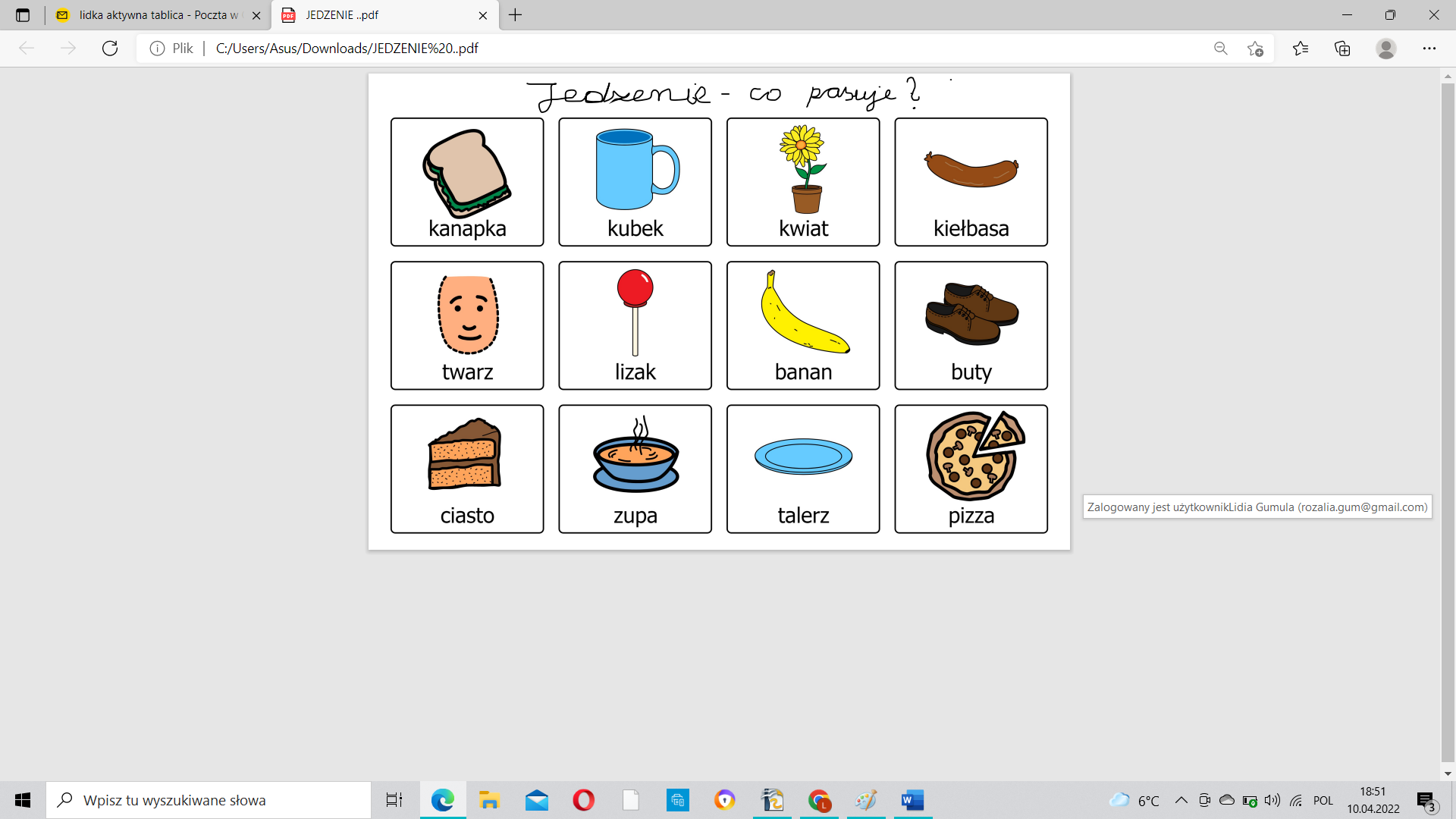 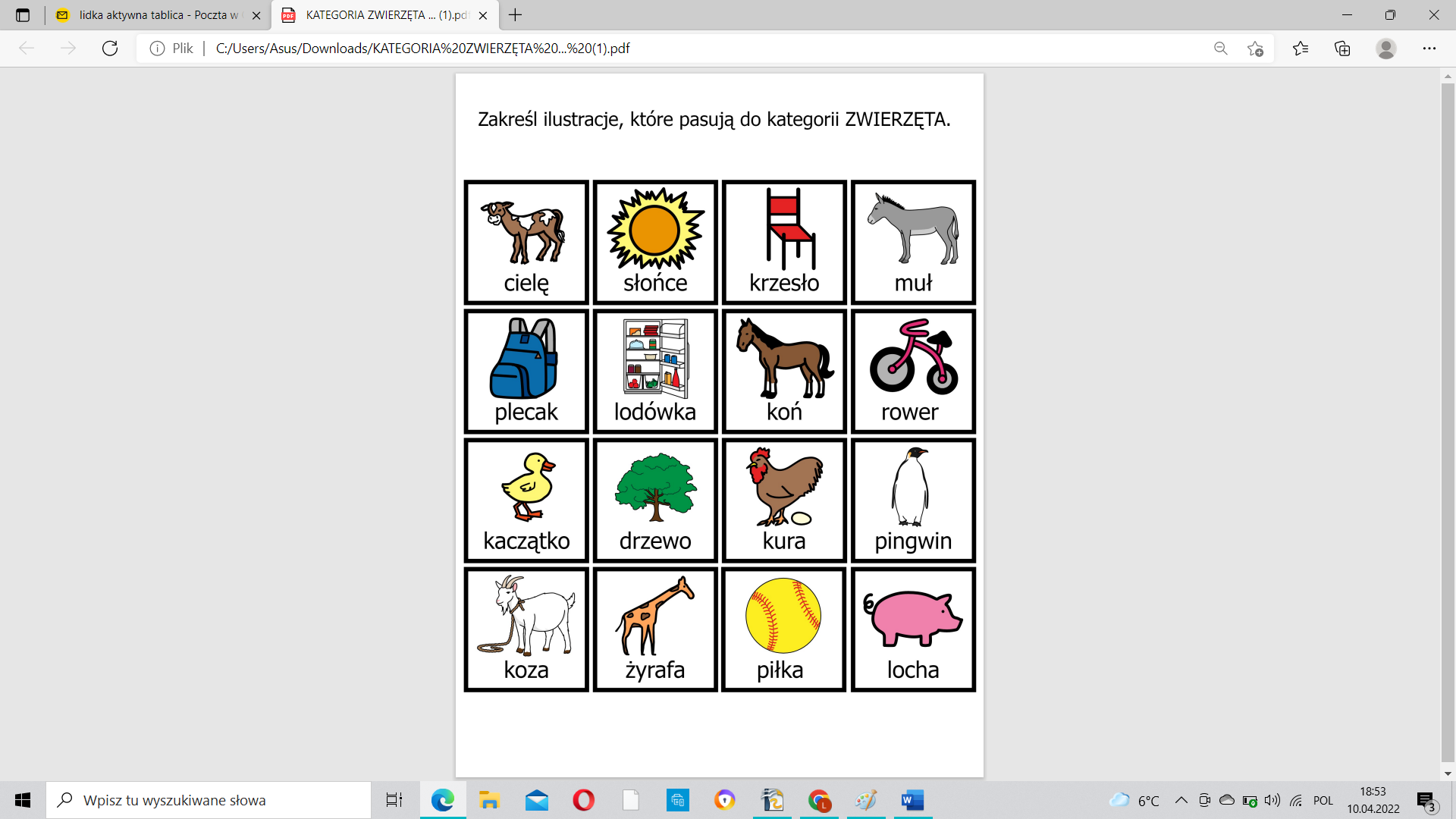 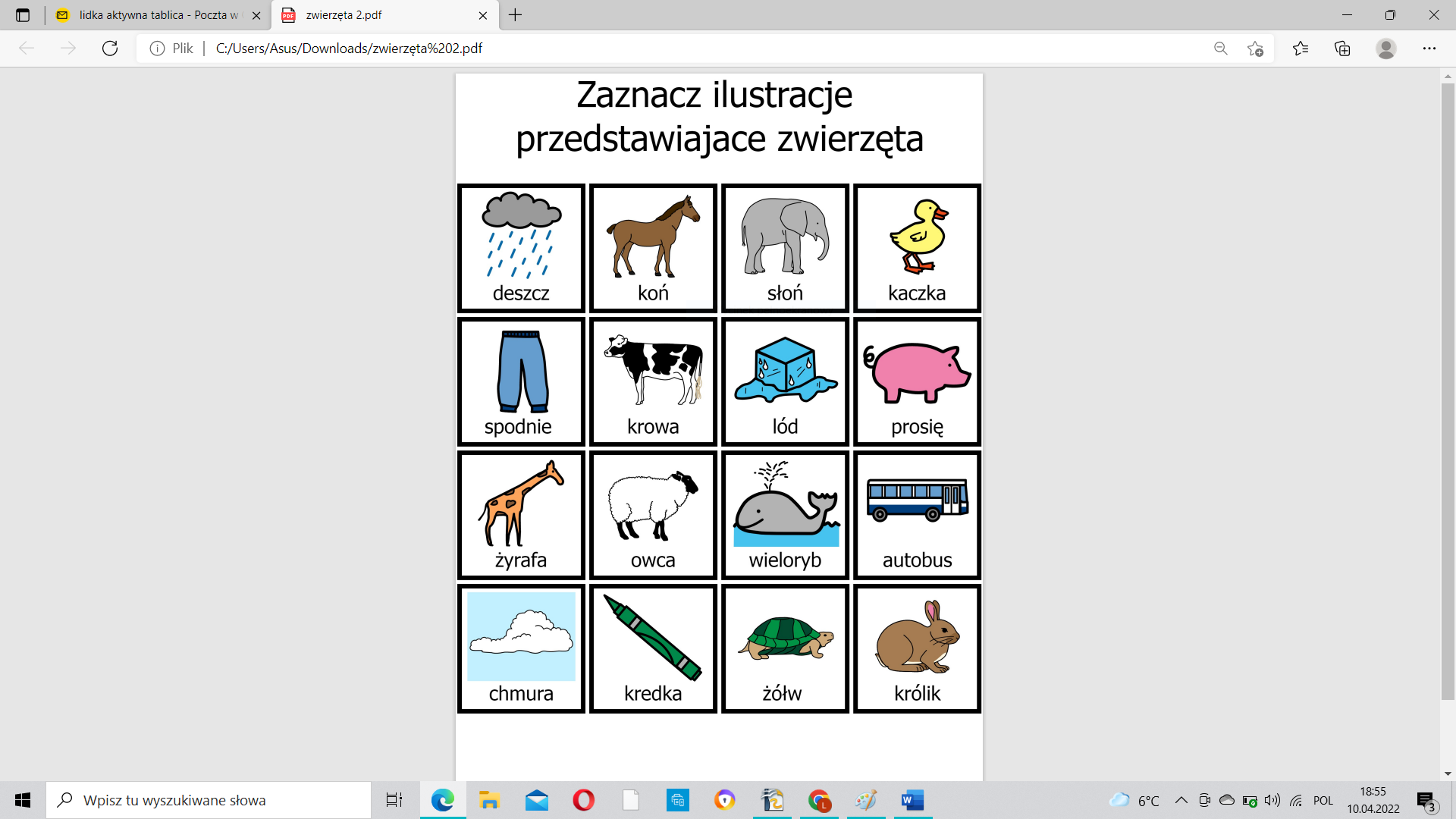 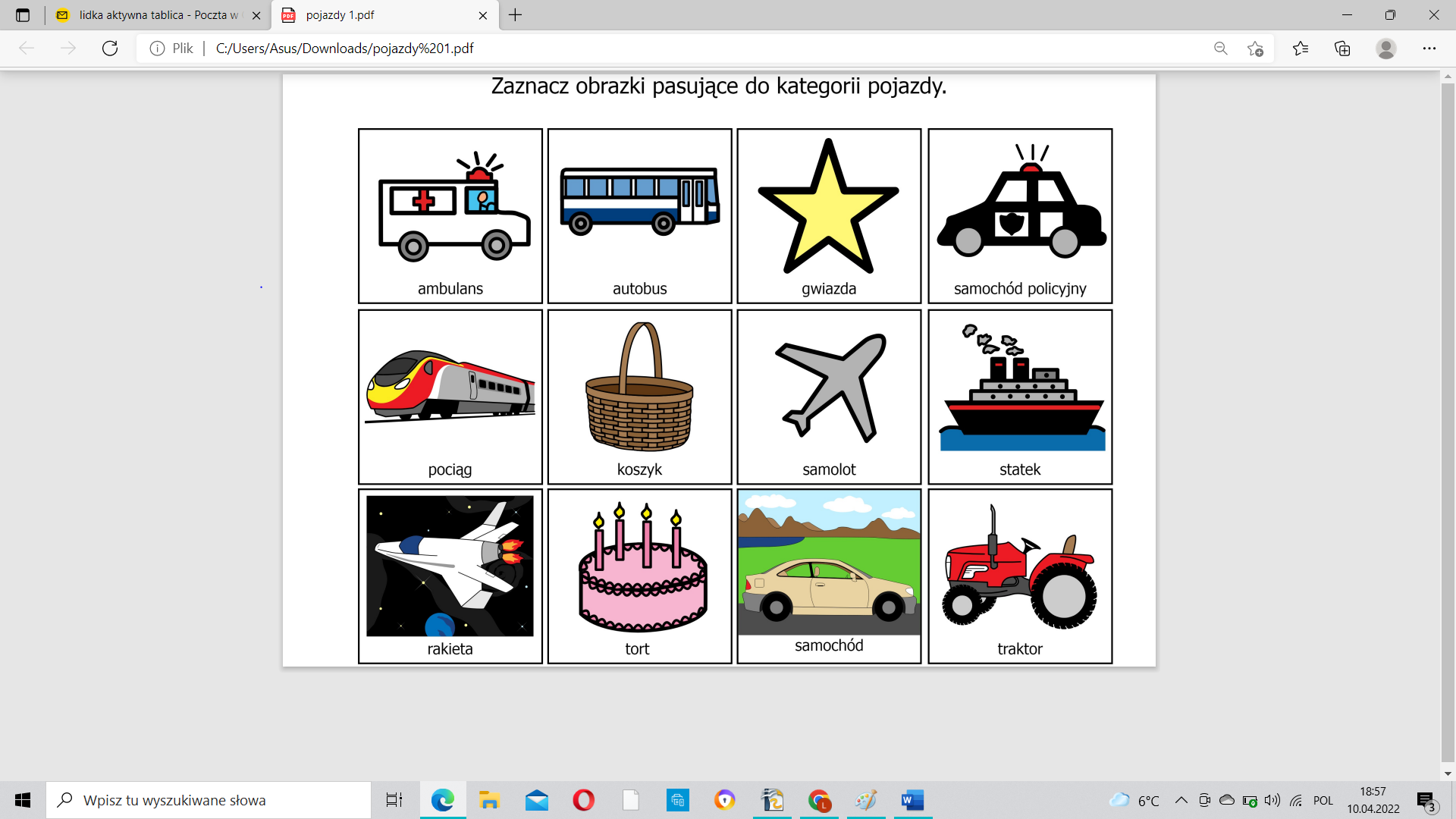 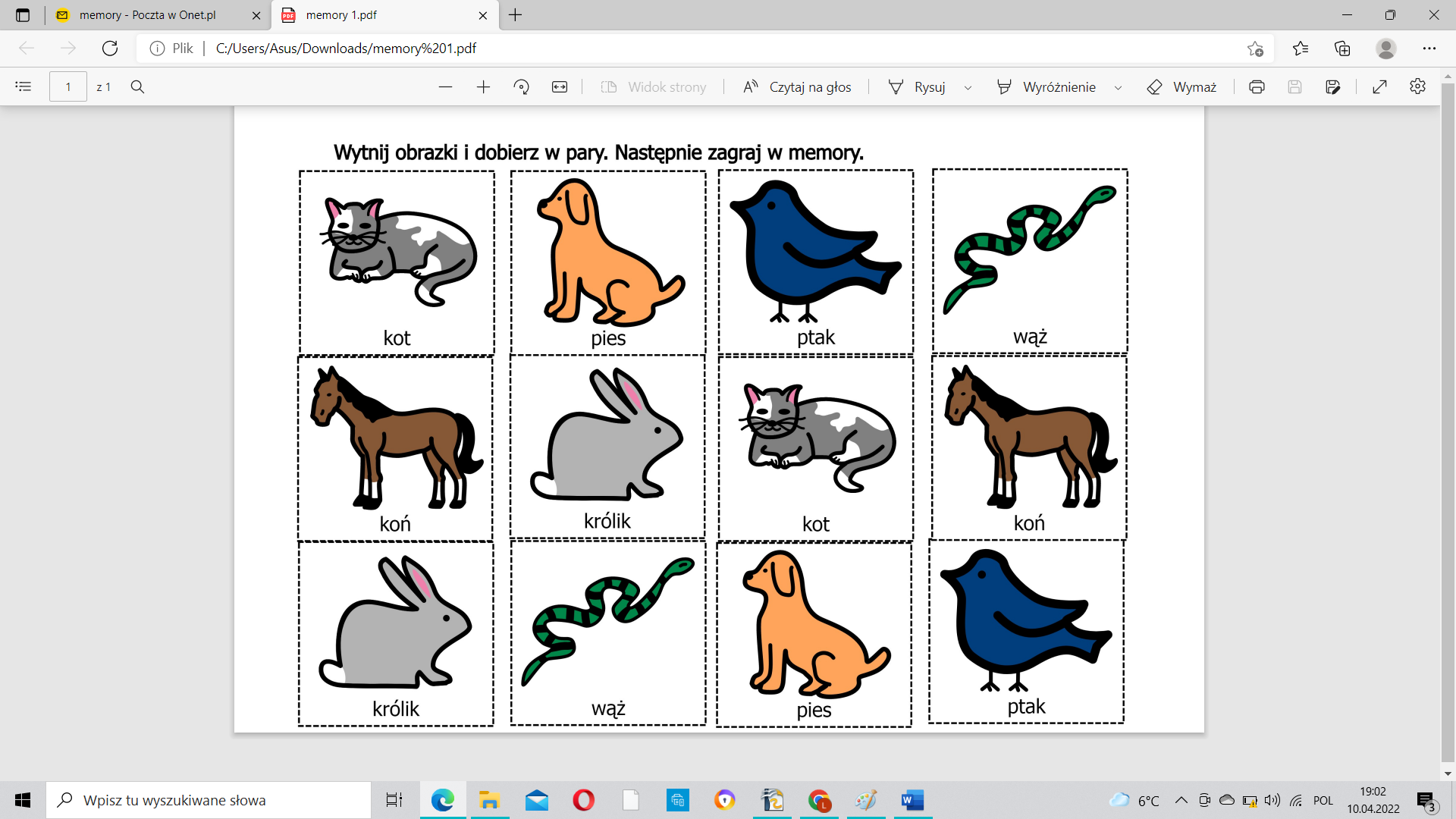 